H L Á Š E N Í   M Í S T N Í H O   R O Z H L A S U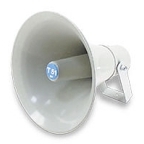 ČTVRTEK – 8. 11. 2018Milí spoluobčané.Přejeme vám příjemné odpoledne.Poslechněte si naše hlášení.Hledá se kocour MIKY stříbrnošedé barvy.Informace o nálezu volejte na tel. číslo: 728 623 819.Obec Přáslavice si vás dovoluje pozvat na slavnostní kladení věnců, které se uskuteční zítra 9. listopadu v 10.00 hodin u Pomníku válečných hrdinů při příležitosti významného dne: Dne válečných veteránů.Restaurace Vrtůvka vás tento víkend zve na pečenou svatomartinskou husu. Přijít můžete v pátek, sobotu i v neděli.Z důvodu pracovní neschopnosti vedoucí ŠJ se bude stravné placené v hotovosti vybírat vždy v úterý a ve čtvrtek od 9.00 do 11.00 hodin u paní účetní v budově ZŠ. Toto opatření platí až do odvolání. Děkujeme za pochopení.Divadelní spolek PODHORAN z Velkého Újezdu si vás dovoluje pozvat na divadelní představení SLAMĚNÝ KLOBOUK. Představení budou uvedena v Sokolovně 16. listopadu v 19.00 hodin a 18. listopadu v 15.00 hodin. Vstupenky lze zakoupit v prodejně drogerie ve Velkém Újezdě za cenu 100,- Kč. Herci se těší na vaši návštěvu.